Home Learning Year 3 Wb: 25.1.21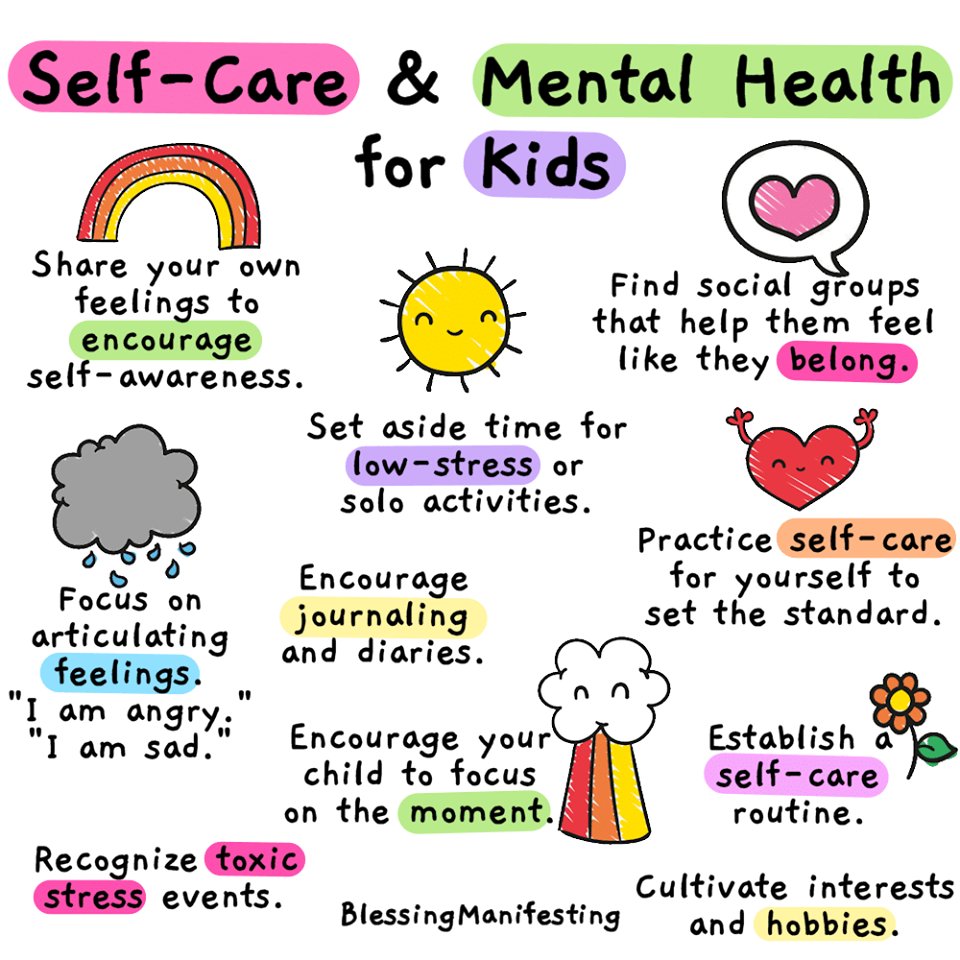 Home learning to be completed each day, so your teacher can respond to your work. Thank you the Year 3 teamEnglishEnglishCompleted by...Spelling: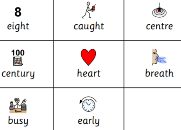 DailyReading:PLEASE COMPLETE THE ‘star reader’ test on ACCELERETED READING this week.Log into your MYON account daily and read the set texts daily. Leave your teachers a review once you finish a book to say if you enjoyed it and if you would recommend it to a classmate.https://www.myon.co.uk/login/index.html?logoutReason=10&returnTo=%2Flibrary%2Fsearch.htmlMyON – Books will be added daily. Please quiz on your MyON book too. Read your reading book every day/night for at least 15 minutes and make a list of any words you are not sure about. You can quiz on your school book on the AR website.DailyWriting:LITERACY – Egyptian Cinderella-RetellWatch the clip and listen to the story of ‘The Egyptian Cinderella’ = https://www.bing.com/videos/search?q=Rhodopis+Egyptian+Cinderella&FORM=VDVVXXMondayLearning Objective : To create a story map and use subordinating clauses.Watch the clip to help understand what a subordinate clause is.https://www.youtube.com/watch?v=BT1HhMcB8awSuccess CriteriaI can put events in order- opening, build up, dilemma, resolution and ending.I can use conjunctions.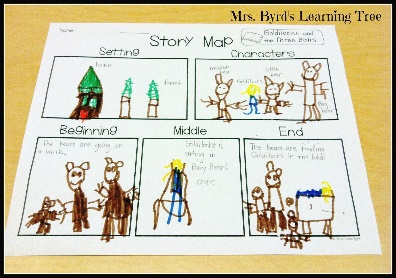 I understand clauses.I can use conjunctions to join clauses.ChallengeTry to include varied description – similes TuesdayLearning Objective : To create a draft of the re-tell – COMPLETE THE PURPLE MASH TASK or ON PAPER (take a photo and upload work).Success CriteriaTo follow the plan (from Mondays work) must have a  begin, build up, middle, problem and end, characters, settingCapital lettersPunctuationdescriptionExtended sentences using a conjunction to connect main clause to subordinate clauseWednesdayLearning Objective : To edit a paragraph of writing (using yesterdays draft). COMPLETE THE PURPLE MASH TASK or ON PAPER (take a photo and upload work).Success CriteriaRead out retell.To edit following quick fixes – CAPITAL LETTERS, FULL STOPS and FLOW. Pronouns (A pronoun is a word that takes the place of a noun. Examples: he, she, it, they, someone, who. Pronouns can do all of the things that nouns can do. They can be subjects, direct objects, indirect objects, object of the preposition, and more).SpellingsThursday COMPLETE THE PURPLE MASH TASK or ON PAPER (take a photo and upload work).Learning Objective : To redraft a paragraph Success CriteriaPick the paragraph that needs redrafting.Read it through.Add more/alternative details-up-level:- use new vocabulary,- openers, - conjunctions,- clauses, Re-write the paragraph.FridayLearning Objective : Big Write - To write a retell COMPLETE THE PURPLE MASH TASK or ON PAPER (take a photo and upload work).Success CriteriaParagraphs (Opening, build up, dilemma/problem, resolution, ending).Sentence openers.Description.Conjunctions to link clauses.ChallengeTry to include some speech. DailyHandwriting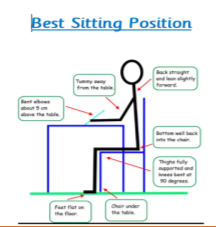 Please practise your joining. Use the spellings above so you can spell all of them correctly and joined up.https://teachhandwriting.co.uk/handwriting-warm-up-exercises.html Remember how to sit DailyMathsMathsMathsTTRockstars – who will win the battle? Class 7 or Class 8?  Challenge - How green can you get your heat mat? Just 5 minutes a day can make a big difference. Complete the garage set tasks.https://play.ttrockstars.comFluent in Five this Half Term. Practise these – can you quiz the adults in your house on these? Can they quiz you?50 + 70 = 120 50 + 80 = 130 50 + 90 = 140 60 + 80 = 140 60 + 90 = 150 70 + 90 = 160 Check Purple Mash. New activities will be added daily.Maths learning for the next 2 weeks is FRACTIONSEach day there will be a video to watch. The teacher will go through that days learning. Your activity will be on Purple Mash.Counting in 4s  Number jacks = https://www.youtube.com/watch?v=4SXctAyxZf0Counting in 8’s =  https://www.youtube.com/watch?v=z_BJjR9rdwA  MondayLearning Objective - Find the matching 'expressions' for describing a fraction. – COMPLETE THE PURPLE MASH TASK.Success Criteria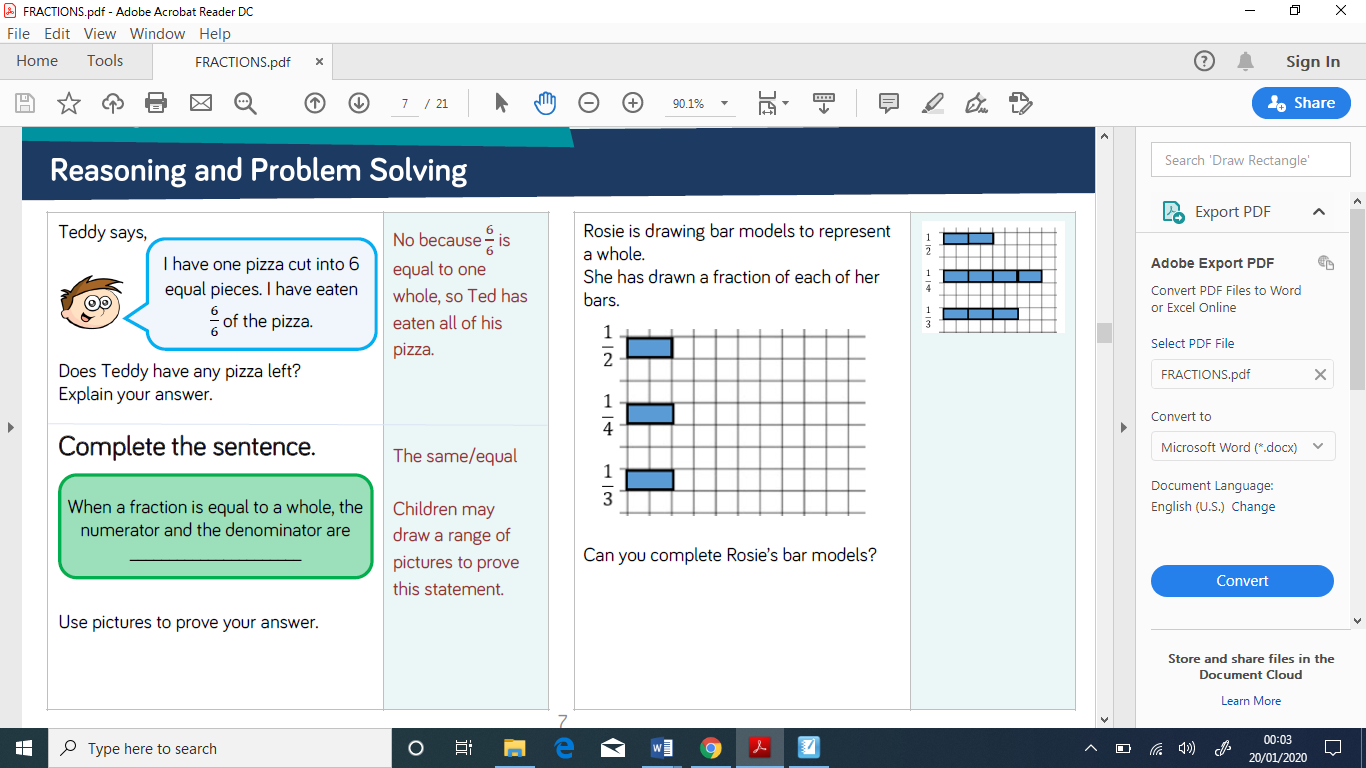 Read the question.Match the answer.ChallengeTuesdayLearning Objective - Select the statements which are true for the Fraction Bars - 1/2, 1/4, 1/3, 1/5 COMPLETE THE PURPLE MASH TASK.Success Criteria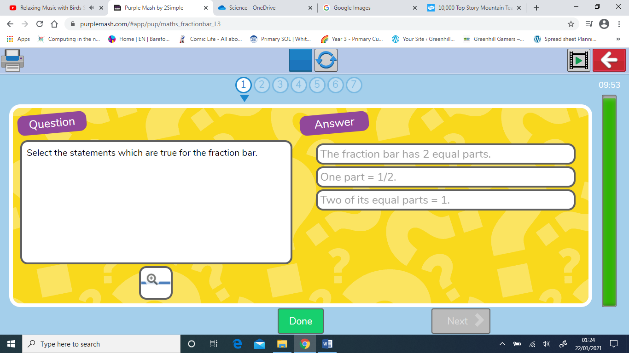 Read the question.Click on the correct answer(s).Click on the magnifying glass symbol to see the image bigger.WednesdayLearning Objective - Recognise equivalents to ¼, ½, ¾. COMPLETE THE PURPLE MASH TASK.Success CriteriaMatch the equivalent fractionsUse the number in the background.Drag and drop as many fractions that are equivalent.ThursdayLearning Objective - Reasoning and problem solving. COMPLETE THE PURPLE MASH TASK.Success CriteriaCarefully work through these problems on fractions and record your answers in the spaces provided.FridayLearning Objective – Recognising fractions. COMPLETE THE PURPLE MASH TASK.Success CriteriaRecognise and find different fractions of a set of objects or quantity.DailyCurriculumCurriculumP.E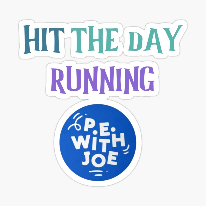 It really is so important for your physical and mental health to keep moving. Join Joe Wicks for PE with Joe – you can do this every day on YouTube. We will be doing it in school and when we are at home. Let’s see if we can get fitter in Lockdown! For a Five Minute workout click here https://www.youtube.com/watch?v=d3LPrhI0v-wFor a longer workout click here https://www.youtube.com/watch?v=tSi2ix1i180 You can let us know on Purple Mash when you have done it.PSHE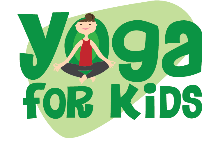 Have a go at the YOGABUS. These are videos of yoga and relaxation. You can do them with the whole family if you are learning from home. Below is the link and password. Enjoy! Website link = https://vimeo.com/showcase/7488612Password = schoolbugs321*On-going projectScience – (ROCKS AND SOILS) = Formation of fossils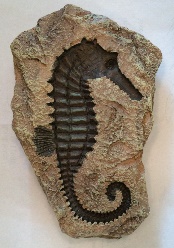 Our learning this term is about ‘Rocks and Soil’.TASKDescribe in simple terms how fossils are formed when things that have lived are trapped within rocks.Complete the PURPLE MASH activity: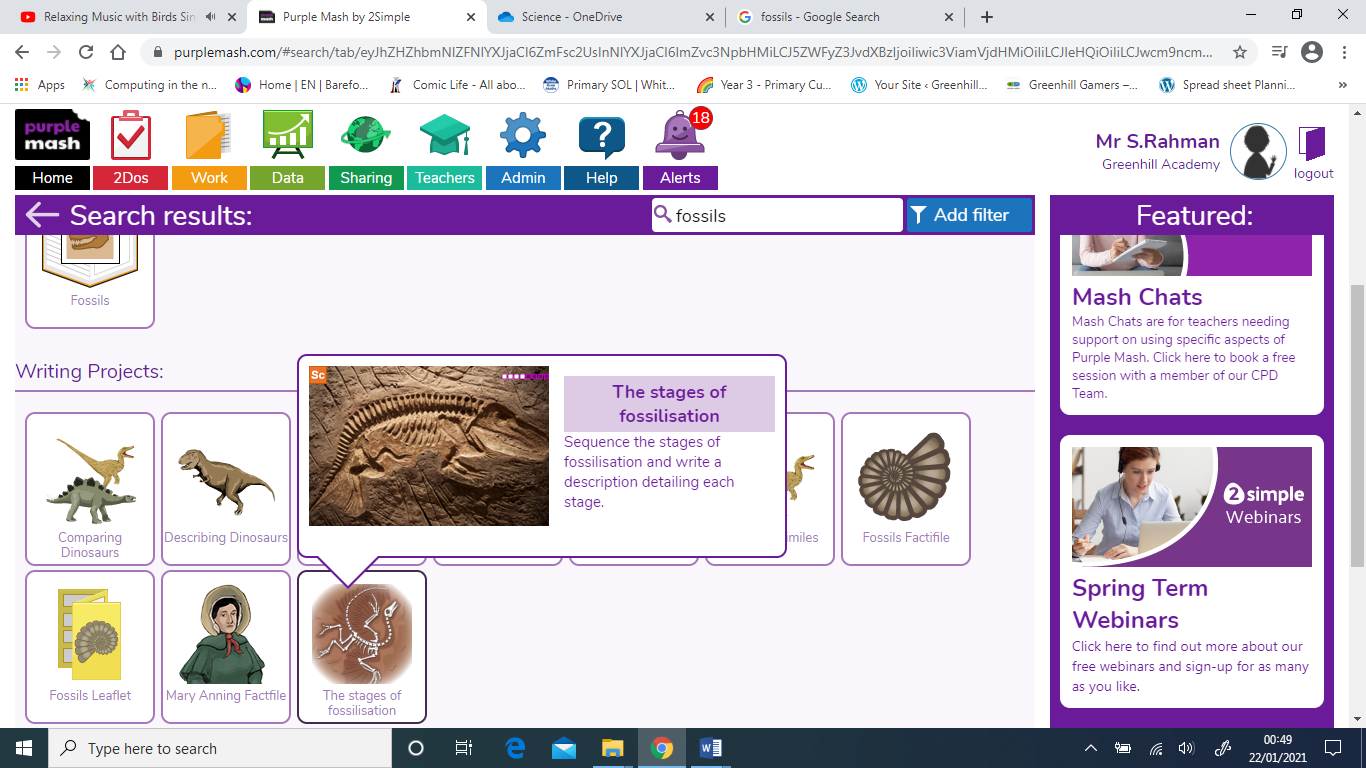 